PENGEMBANGAN EVALUASI BERBASIS MEDIA INTERAKTIF WORDWALL PADA MATA PELAJARAN TEMATIK TEMA PEDULI TERHADAP MAKHLUK HIDUP DI KELAS IV SDN 106815 MARINDAL ISKRIPSIOleh THANIA SHAPUTRI TENONPM. 181434102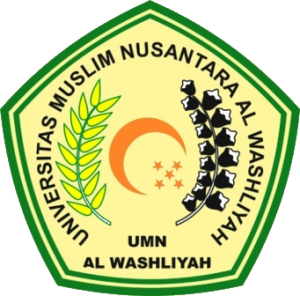 PROGRAM STUDI PENDIDIKAN GURU SEKOLAH DASARFAKULTAS KEGURUAN DAN ILMU PENDIDIKANUNIVERSITAS MUSLIM NUSANTARA AL-WASHLIYAHMEDAN2022